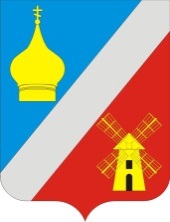 РОССИЙСКАЯ ФЕДЕРАЦИЯРОСТОВСКАЯ ОБЛАСТЬ НЕКЛИНОВСКИЙ РАЙОНСОБРАНИЕ ДЕПУТАТОВ  ФЕДОРОВСКОГО  СЕЛЬСКОГО ПОСЕЛЕНИЯ_________________________________________________________________________________РЕШЕНИЕ Об утверждении Положения о порядке назначения и выплаты единовременного пособия  за полные годы стажа муниципальной службы муниципальным служащим Федоровского  сельского поселения, достигшим пенсионного возраста, при увольнении с муниципальной службы           ПринятоСобранием депутатов                                                                            		 25.11.2016 года           В соответствии со статьей 9 Областного закона Ростовской области от 09.10.2007 № 786-ЗС «О муниципальной службе в Ростовской области», статьей 17 Областного закона Ростовской области от 26.07.2005 № 344-ЗС «О государственной гражданской службе Ростовской области», Уставом муниципального образования «Федоровского сельское поселение»  Собрание депутатов Федоровского сельского поселения четвертого  созываРЕШИЛО:	1. Установить выплату единовременного пособия за полные годы стажа муниципальной службы муниципальным служащим Федоровского сельского поселения, достигшим пенсионного возраста, при увольнении с муниципальной службы.2. Утвердить Положение о выплате  единовременного пособия за полные годы стажа муниципальной службы муниципальным служащим Федоровского    сельского поселения, достигшим пенсионного возраста, при увольнении с муниципальной службы (Приложение  1).3.Признать утратившими силу: - решение Собрания депутатов Федоровского сельского поселения от 22.09.2008 №149 «Об утверждении Порядка выплаты единовременного пособия за полные годы стажа муниципальной службы муниципальным служащим и лицам, замещающим муниципальные должности в муниципальном образовании «Федоровское сельское поселение», достигшим пенсионного возраста»;- решение Собрания депутатов Федоровского сельского поселения от 12.10.2012  №173 «О внесении изменений в решение Собрания депутатов Федоровского сельского поселения от 22.09.2008. № 149 «Об утверждении Порядка выплаты единовременного пособия за  полные годы стажа муниципальной службы муниципальным служащим и лицам, замещающим муниципальные должности в муниципальном образовании «Федоровское сельское поселение», достигшим пенсионного возраста».3. Настоящее решение вступает в силу со дня официального  опубликования (обнародования).4. Контроль за исполнением настоящего решения возложить на постоянную комиссию по бюджету, налогам и  собственности.Председатель Собрания депутатов -Глава Федоровского	сельского поселения				Г.А. Демьяненко	с. Федоровка25.11.2016г.№ 21								Приложение 								к решению Собрания депутатов                                                                                               Федоровского сельского                                                                               поселения								от 25.11.2016  № 21Положениео порядке назначения  и выплаты единовременного пособия за  полные годы стажа муниципальной службы муниципальным служащим  Администрации  Федоровского сельского поселения, достигшим пенсионного возраста, при увольнении с муниципальной службы 1.В соответствии со статьей 9 Областного закона Ростовской области от 09.10.2007 № 786-ЗС «О муниципальной службе в Ростовской области» выплата единовременного пособия за полные годы стажа муниципальной службы является одной из дополнительных гарантий, предоставляемых муниципальным служащим, достигшим пенсионного возраста, при увольнении с муниципальной службы.Настоящее Положение о порядке назначения и выплаты единовременного пособия за полные годы стажа муниципальной службы муниципальным служащим Федоровского сельского поселения, достигшим пенсионного возраста, при увольнении с муниципальной службы (далее – Положение) разработано в соответствии со статьей 5 Федерального закона от 02.03.2007 № 25-ФЗ «О муниципальной службе в Российской Федерации», статьей 7 Федерального закона от 17.12.2001 № 173-ФЗ «О трудовых пенсиях в Российской Федерации», статьей 9 Областного закона Ростовской области от 09.10.2007 № 786-ЗС "О муниципальной службе в Ростовской области", статьей 17 Областного закона Ростовской области от 26.07.2005 № 344-ЗС «О государственной гражданской службе Ростовской области», главой 5 Устава муниципального образования «Федоровского сельское поселение» и определяет порядок назначения и выплаты единовременного пособия за полные годы стажа муниципальной службы муниципальным служащим Федоровского сельского поселения, достигшим пенсионного возраста (мужчины, достигшие возраста 60 лет и женщины, достигшие возраста 55 лет), при увольнении с муниципальной службы (далее – единовременное пособие).Статьей 10 Областного закона Ростовской области от 09.10.2007 № 786-ЗС «О муниципальной службе в Ростовской области» определено, что в области пенсионного обеспечения на муниципального служащего в полном объеме распространяются права государственного гражданского служащего, установленные федеральными и областными законами.В соответствии с пунктом 9 статьи 9 Областного закона Ростовской области «О муниципальной службе в Ростовской области» муниципальному служащему, достигшему пенсионного возраста, выплачивается единовременное пособие за полные годы стажа муниципальной службы при увольнении с муниципальной службы по следующим основаниям:1) ликвидация органа местного самоуправления, а также сокращение численности или штата работников органа местного самоуправления, отказ муниципального служащего от продолжения работы в связи с реорганизацией органа местного самоуправления;2) истечение срока трудового договора;3) достижение муниципальным служащим предельного возраста, установленного для замещения должности муниципальной службы (65 лет);4) отказ муниципального служащего от перевода на другую должность муниципальной службы, необходимую ему в соответствии с медицинским заключением, выданным в порядке, установленном федеральными законами и иными нормативными правовыми актами Российской Федерации, либо отсутствие в органе местного самоуправления  соответствующей должности;5) прекращение трудового договора в связи с признанием муниципального служащего полностью нетрудоспособным в соответствии с медицинским заключением;6) расторжение трудового договора по инициативе муниципального служащего в связи с выходом на пенсию.В случае увольнения с муниципальной службы в связи с назначением пенсии по инвалидности по основаниям, указанным в подпунктах 4-6 настоящего пункта, данное пособие выплачивается независимо от достижения муниципальным служащим пенсионного возраста.Данное пособие выплачивается однократно при увольнении с муниципальной службы. При последующих увольнениях работающих пенсионеров данное пособие не выплачивается.2. Положение распространяется на лиц, замещающих муниципальные должности и должности муниципальной службы в Администрации Федоровского сельского поселения 2.1.Нормы настоящего положения не распространяют свое  действие на муниципальных служащих, ранее  находившихся на государственной службе (государственной гражданской службе, военной службе, правоохранительной службе), и которым  предоставлялось аналогичное пособие при увольнении с государственной службы по достижению ими предельного возраста пребывания на службе, состоянию здоровья или в связи с  организационно штатными  мероприятиями».3. Выплата единовременного пособия муниципальным служащим при увольнении на пенсию впервые производится за счет средств, предусмотренных на эти цели в бюджете поселения.4. В соответствии с Областным законом Ростовской области от 26.07.2005 № 344-ЗС «О государственной гражданской службе в Ростовской области» выплата единовременного пособия за полные годы стажа муниципальной службы производится в следующих размерах: от 5 до 9 календарных лет - в размере 6 должностных окладов; от 10 до 19 календарных лет - в размере 18 должностных окладов; свыше 20 календарных лет - в размере 24 должностных окладов.5. В стаж муниципальной службы, дающей право на получение единовременного пособия муниципальным служащим при увольнении на пенсию впервые, включаются периоды службы (работы) на муниципальных должностях, должностях муниципальной службы и государственных должностях, а так же периоды трудовой деятельности, которые включаются в стаж государственной службы Ростовской области для назначения пенсии за выслугу лет, в соответствии с Федеральным законом от 15.12.2001 № 166-ФЗ «О государственном пенсионном обеспечении в Российской Федерации», Указом Президента РФ от 17.12.2002 № 1413 «Об утверждении Перечня должностей, периоды службы (работы) в которых включаются в стаж государственной службы для назначения пенсии за выслугу лет федеральных государственных служащих» статьей 2 Областного закона Ростовской области от 15.02.2008 № 872-ЗС «О государственной пенсии за выслугу лет лицам, замещавшим государственные должности Ростовской области и должности государственной гражданской службы Ростовской области». 6. Списки муниципальных служащих, достигших пенсионного возраста и у которых пенсионный возраст наступает в следующем финансовом году, предоставляются ответственным специалистом Администрации Федоровского сельского поселения Главе Администрации Федоровского сельского поселения ежегодно в срок до 01 июля по установленной форме (приложение 1).7. На основании сформированных ответственным специалистом Администрации Федоровского сельского поселения списков, отдел экономики и финансов Администрации Федоровского сельского поселения формирует объем целевых расходов в проекте бюджета на очередной финансовый год для выплаты единовременного пособия муниципальным служащим при увольнении на пенсию впервые.8. Для рассмотрения вопроса о выплате единовременного пособия муниципальному служащему, достигшему пенсионного возраста и увольняемому с муниципальной службы,  ответственный специалист Администрации представляет в Комиссию по вопросам стажа муниципальной службы Администрации Федоровского сельского поселения, образуемой распоряжением Главы Администрации Федоровского сельского поселения, следующие документы (в 2 экземплярах):- ходатайство на имя Главы Федоровского сельского поселения о выплате муниципальному служащему, увольняемому на пенсию впервые, единовременного пособия с указанием замещаемой должности и размера должностного оклада на момент увольнения;- сведения о периодах работы, включаемых в стаж муниципальной службы;- копию заявления об увольнении муниципального служащего;- копию распоряжения  об увольнении муниципального служащего.9. Комиссия по вопросам стажа муниципальной службы Администрации Федоровского сельского поселения проверяет правомерность включения периодов работы в стаж муниципальной службы, оформляет протокол заседания и передает его с пакетом документов, перечисленных в пункте 8, Главе Администрации Федоровского сельского поселения для принятия решения.10. Первый экземпляр документов с резолюцией Главы Администрации Федоровского  сельского поселения секретарем Комиссии передаются ответственному специалисту Администрации Федоровского сельского поселения для подготовки проекта распоряжения Администрации Федоровского  сельского поселения о выплате единовременного пособия муниципальному служащему, увольняемому с муниципальной службы, в связи с выходом на пенсию впервые, а второй экземпляр остается в документах Комиссии.  11.Ответственный специалист Администрация Федоровского сельского поселения  на основании представленных документов готовит проект распоряжения Администрации Федоровского сельского поселения о выплате единовременного пособия увольняемому муниципальному служащему, увольняемому на пенсию в первые.12.Финансово-экономический отдел Администрации Федоровского сельского поселения выделяет денежные средства на выплату единовременного пособия за полные годы стажа муниципальной службы муниципальному служащему Федоровского сельского поселения, достигшему пенсионного возраста, при увольнении с муниципальной службы.Приложение 1к Положению о порядке назначения и выплаты единовременного пособия за полные годы стажа муниципальной службы муниципальным служащим Федоровского сельского поселения, достигшим пенсионного возраста, при увольнении с муниципальной службыСписок работающих муниципальных служащихдостигших пенсионного возраста и муниципальных служащих, пенсионный возраст которых наступает в 20__ годв Администрации Федоровского сельского поселенияРуководитель  _________________		________________					(подпись)				(расшифровка подписи)Глава АдминистрацииФедоровского сельского поселения   ____________ _________________                                     							(подпись)  (расшифровка подписи)N 
п/пФамилия, имя,  
отчествоЧисло, месяц и год   
рожденияЗамещаемая
должностьСтаж    
муниципальной службыПримечание123456